关于组织毕业生参加第二期公共就业人才网络直播招聘的通知各高校、各中职院校：由市委组织部、市人力社保局联合举办的“重庆英才·职等您来”公共就业人才网络直播招聘第二期将于7月3日（星期五）下午15:00—16:00开播。重庆师范大学、重庆市综合经济研究院、中国建筑二局西南公司、中国联通重庆分公司、中国信息通信研究院西部分院、重庆市博赛矿业（集团）有限公司、重庆新瑞怡科技有限公司（OPPO）、中国平安人寿重庆分公司8家用人单位参与直播，同时有1513家用人单位携16021个岗位在重庆就业网、重庆英才网、智联招聘、汇博、外企德科、菲斯克等网站同步开展线上招聘。请各高校、中职院校广泛动员组织毕业生观看直播，并积极参与线上求职。进入直播间方式：1. 登陆“重庆就业网”公共就业人才网络直播招聘专区   进入直播间（http://ggfw.rlsbj.cq.gov.cn/cqjy/）2. 扫描二维码进入直播间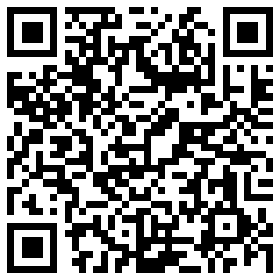 重庆市高校毕业生就业工作专项小组2020年6月30日